ТЕХНИЧЕСКАЯ СПЕЦИФИКАЦИЯ
17.11.2010ТЕХНИЧЕСКАЯ СПЕЦИФИКАЦИЯ
17.11.2010Престо ЛВ влагостойкая шпатлевка - Presto LV Märkätilatasoite Престо ЛВ влагостойкая шпатлевка - Presto LV Märkätilatasoite 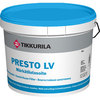  Увеличить 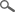 ТИПВодоразбавляемая, готовая к применению влагостойкая легкая шпатлевка. Наполняемость составляет 4 мм без растрескивания. Усадка незначительная, адгезия хорошая. Увеличить ОБЛАСТЬ ПРИМЕНЕНИЯПредназначена для полного и частичного выравнивания гипсовых и древесноволокнистых плит, бетонных и оштукатуренных поверхностей во влажных помещениях. Отличная также для заделки швов во влажных помещениях.   Увеличить ОБЪЕКТЫ ПРИМЕНЕНИЯПрименяется для шпатлевания стен и потолков во влажных помещениях, например, для выравнивания стен и потолков, до приклеивания виниловых обоев или кафеля, или до окраски. Применяется в качестве шпатлевки при системе окраски "Луя" для влажных помещений. Увеличить ТЕХНИЧЕСКИЕ ДАННЫЕ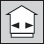 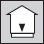 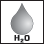 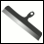 ЦветаСине-серый.Сине-серый.Тара3 л, 10 л.3 л, 10 л.РастворительВодаВодаСоотношения смешиванияВода, обычно не разбавляется.Вода, обычно не разбавляется.Способ нанесенияНаносится шпателем.Наносится шпателем.Время высыханияШлифовку, окраску и приклеивание стенных покрытий можно производить после полного высыхания шпатлевки: при нормальных условиях через 2-24 часа, в зависимости от толщины слоя, температуры и относительной влажности воздуха.Шлифовку, окраску и приклеивание стенных покрытий можно производить после полного высыхания шпатлевки: при нормальных условиях через 2-24 часа, в зависимости от толщины слоя, температуры и относительной влажности воздуха.Особое свойствоБлагодаря применяемому в составе шпатлевки легкому по весу наполнителю, шпатлевка мало весит и ее легко наносить.Благодаря применяемому в составе шпатлевки легкому по весу наполнителю, шпатлевка мало весит и ее легко наносить.Сухой остаток61%.61%.Плотность1,1 кг/л.1,1 кг/л.ХранениеЗащищать от мороза.Защищать от мороза.Код001 6533001 6533Усадка и растрескиваниеСовсем незначительные.Совсем незначительные.Свидетельство о государственной регистрацииСвидетельство о государственной регистрацииСвидетельство о государственной регистрацииИНСТРУКЦИЯ ПО ИСПОЛЬЗОВАНИЮ ИЗДЕЛИЯУсловия при обработкеОбрабатываемая поверхность должна быть сухой. Температура должна быть выше +10ºС, а относительная влажность воздуха менее 80%.Обрабатываемая поверхность должна быть сухой. Температура должна быть выше +10ºС, а относительная влажность воздуха менее 80%.Предварительная подготовкаНеокрашенная поверхность: 
Очистить поверхность от грязи и жира. Удалить пыль и посторонние включения щеткой. Выровнять неокрашенную поверхность шпатлевкой "Престо ЛВ". 

Окрашенная поверхность: 
Поверхность вымыть моющим средством "Маалипесу", затем тщательно промыть чистой водой. Поверхность должна полностью высохнуть до дальнейшей обработки. Удалить слабодержащуюся краску скребком. Шлифовать твердые, глянцевые поверхности до матового состояния. Пыль от шлифовки удалить. Наносить шпатлевку "Престо ЛВ" шпателем.Неокрашенная поверхность: 
Очистить поверхность от грязи и жира. Удалить пыль и посторонние включения щеткой. Выровнять неокрашенную поверхность шпатлевкой "Престо ЛВ". 

Окрашенная поверхность: 
Поверхность вымыть моющим средством "Маалипесу", затем тщательно промыть чистой водой. Поверхность должна полностью высохнуть до дальнейшей обработки. Удалить слабодержащуюся краску скребком. Шлифовать твердые, глянцевые поверхности до матового состояния. Пыль от шлифовки удалить. Наносить шпатлевку "Престо ЛВ" шпателем.ВыравниваниеНаносить шпатлевку шпателем. После высыхания шпатлевки отшлифовать поверхность. Пыль от шлифовки удалить. При необходимости, наносить второй слой шпатлевки.Наносить шпатлевку шпателем. После высыхания шпатлевки отшлифовать поверхность. Пыль от шлифовки удалить. При необходимости, наносить второй слой шпатлевки.Очистка инструментовРабочий инструмент промыть водой.Рабочий инструмент промыть водой.ОХРАНА ТРУДА Работу выполнить аккуратно, избегая длительного, ненужного соприкосновения с материалом. На шпатлевку имеется паспорт техники безопасности.Паспорт техники безопасности Работу выполнить аккуратно, избегая длительного, ненужного соприкосновения с материалом. На шпатлевку имеется паспорт техники безопасности.Паспорт техники безопасности Работу выполнить аккуратно, избегая длительного, ненужного соприкосновения с материалом. На шпатлевку имеется паспорт техники безопасности.Паспорт техники безопасности Работу выполнить аккуратно, избегая длительного, ненужного соприкосновения с материалом. На шпатлевку имеется паспорт техники безопасности.Паспорт техники безопасности ОХРАНА ОКРУЖАЮЩЕЙ СРЕДЫ И УТИЛИЗАЦИЯ ОТХОДОВНе выливать в канализацию, водоем или на почву. Жидкие остатки передать в место сбора вредных отходов. Пустые, сухие банки можно выбросить на свалку – соблюдать местное законодательство. Не выливать в канализацию, водоем или на почву. Жидкие остатки передать в место сбора вредных отходов. Пустые, сухие банки можно выбросить на свалку – соблюдать местное законодательство. ТРАНСПОРТИРОВКАVAK/ADR -VAK/ADR -